Журавлев Анатолий ИвановичГод рождения: __.__.1914 
гв. ст. сержант 
в РККА с __.__.1939 года 
место рождения: Тульская обл., г. Епифань№ записи: 1264998896

Перечень наград 
11/н28.02.1944Медаль «За боевые заслуги»Звание: гв. ст. сержант 
в РККА с 1939 года№ записи: 30456859Архивные документы о данном награждении:I. Приказ(указ) о награждении и сопроводительные документы к нему- первая страница приказ или указа- строка в наградном спискеПриказ подразделения№: 1/н от: 28.02.1944 
Издан: 66 гв. иап / 66 гвардейский истребительный авиационный Архив: ЦАМОфонд: 33опись: 690155ед.хранения: 376№ записи: 30456857       II. Учетная картотека- данные в учетной картотеке Медаль «За боевые заслуги» 
 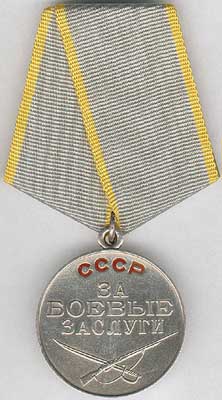 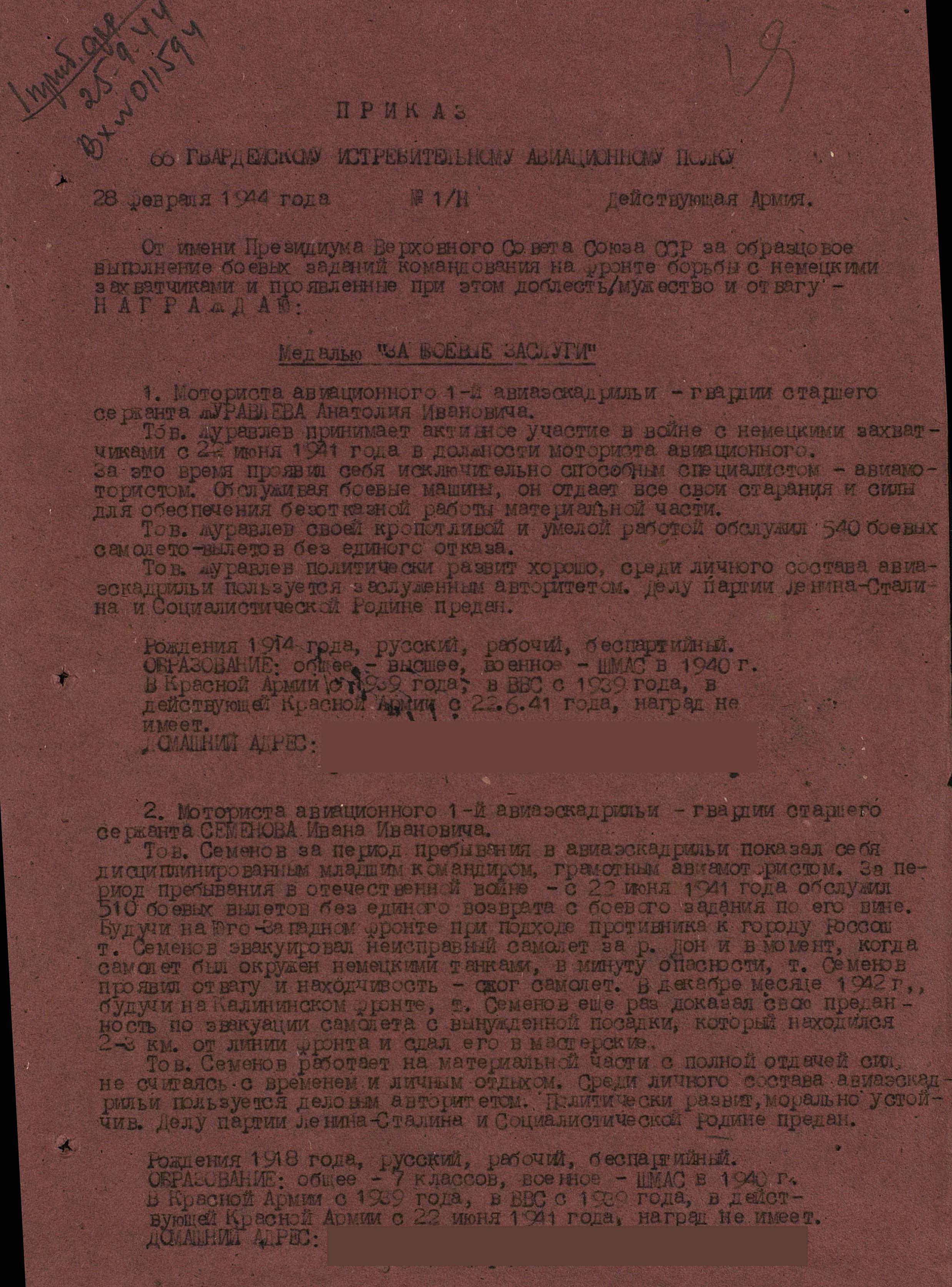 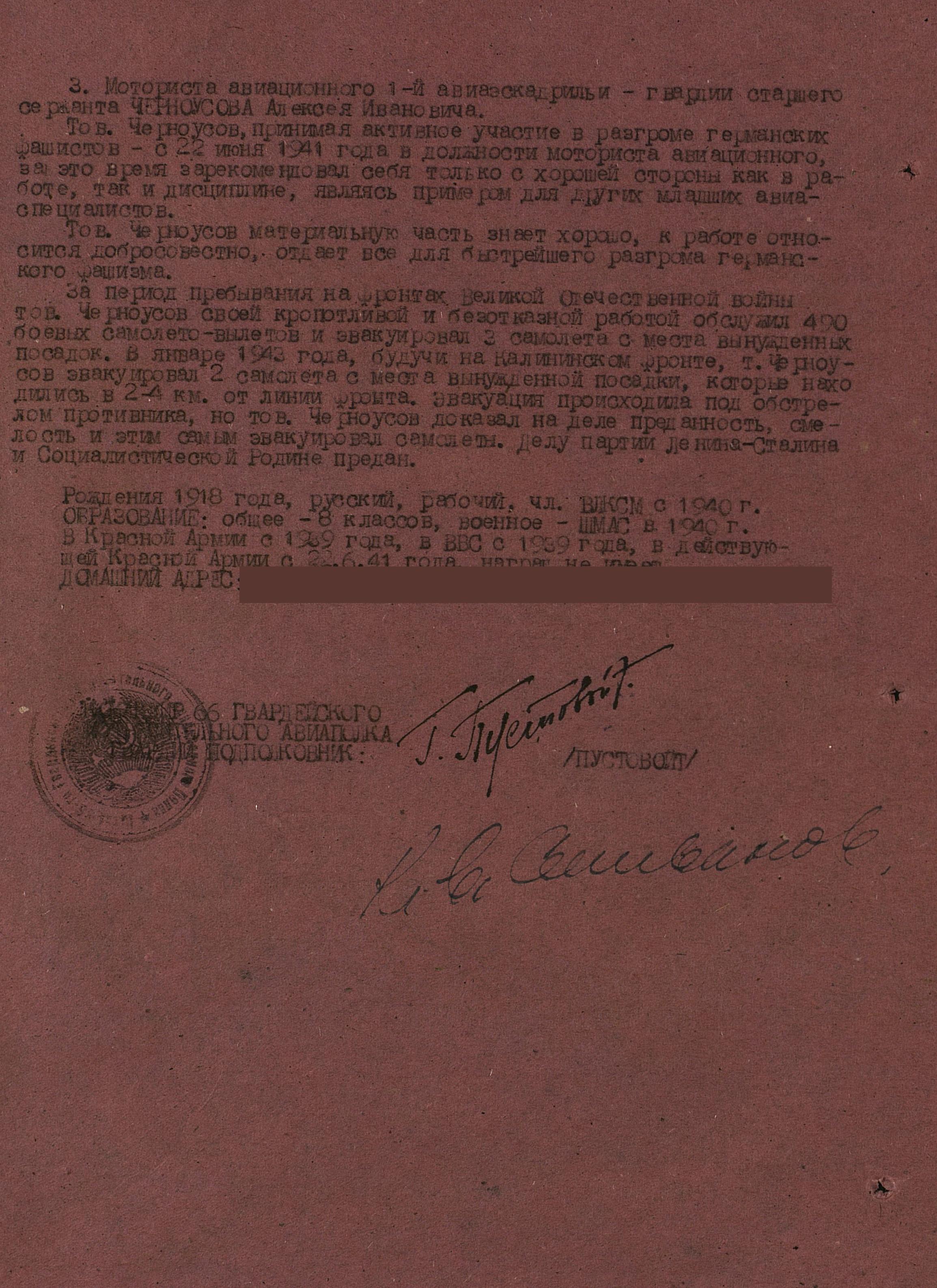 66-й гвардейский истребительный авиационный полк[править | править вики-текст]Материал из Википедии — свободной энциклопедии66-й гвардейский Виленский Краснознамённый ордена Суворова истребительный авиационный полк (66-й гв. иап) — воинская часть Военно-воздушных сил (ВВС) Вооружённых Сил РККА, принимавшая участие в боевых действиях Великой Отечественной войны.Содержание  [убрать] 1 Наименования полка2 Создание полка3 Преобразование полка4 В действующей армии5 Командиры полка6 В составе соединений и объединений7 Участие в операциях и битвах8 Почётные наименования9 Награды10 Отличившиеся воины полка11 Благодарности Верховного Главнокомандующего12 Статистика боевых действий13 Базирование14 Самолёты на вооружении15 Литература16 Ссылки17 ПримечанияНаименования полка[править | править вики-текст]За весь период своего существования полк несколько раз менял свое наименование:160-й истребительный авиационный полк429-й истребительный авиационный полк875-й истребительный авиационный полк66-й гвардейский истребительный авиационный полк66-й гвардейский Краснознамённый истребительный авиационный полк66-й гвардейский Виленский Краснознамённый истребительный авиационный полк66-й гвардейский Виленский Краснознамённый ордена Суворова III степени истребительный авиационный полк841-й гвардейский Виленский Краснознамённый ордена Суворова истребительный авиационный полк841-й гвардейский Виленский Краснознамённый ордена Суворова авиационный полк истребителей-бомбардировщиков841-й гвардейский морской Виленский Краснознамённый ордена Суворова авиационный полк истребителей-бомбардировщиков841-й отдельный гвардейский морской Виленский Краснознамённый ордена Суворова авиационный полк истребителей-бомбардировщиков841-й отдельный гвардейский Виленский Краснознамённый ордена Суворова вертолетный противолодочный полкПолевая почта 35438Создание полка[править | править вики-текст]66-й гвардейский истребительный авиационный полк образован 18 марта 1943 года путем переименования 875-го истребительного авиационного полка в гвардейский за образцовое выполнение боевых задач и проявленные при этом мужество и героизм на основании Приказа НКО СССР[1].Преобразование полка[править | править вики-текст]66-й гвардейский Виленский Краснознамённый ордена Суворова истребительный авиационный полк 20 февраля 1949 года переименован в 841-й гвардейский Виленский Краснознамённый ордена Суворова истребительный авиационный полк[2]841-й гвардейский Виленский Краснознамённый ордена Суворова истребительный авиационный полк переформирован в 1961 году в 841-й гвардейский Виленский Краснознамённый ордена Суворова авиационный полк истребителей-бомбардировщиков.841-й гвардейский Виленский Краснознамённый ордена Суворова авиационный полк истребителей-бомбардировщиков в октября 1989 года вошел в состав 119-й морской истребительной авиационной дивизии как 841-й гвардейский морской Виленский Краснознамённый ордена Суворова авиационный полк истребителей-бомбардировщиков[3][4]в связи с расформированием 119-й морской иад полк с 01.01.1991 г. стал именоваться 841-й отдельным гвардейским морским Виленским Краснознамённым ордена Суворова авиационным полком истребителей-бомбардировщиковв мае 1991 года полк переформирован в 841-й отдельный гвардейский Виленский Краснознамённый ордена Суворова вертолетный противолодочный полк ВВС Краснознамённого Черноморского флота с перевооружением с МиГ-23М на вертолёты Ми-14ПЛ.В действующей армии[править | править вики-текст]В составе действующей армии[5]:с 18 марта 1943 года по 2 апреля 1943 года, итого — 15 дней,с 9 мая 1943 года по 6 октября 1943 года, итого — 150 дней,с 5 ноября 1943 года по 5 апреля 1944 года, итого — 152 дня,с 20 июня 1944 года по 9 мая 1945 года, итого — 323 дня,Всего 640 днейКомандиры полка[править | править вики-текст]капитан, майор, подполковник Ковалёв Алексей Родионович[6], 04.1942 — 07.09.1943майор, подполковник Пустовойт Григорий Андреевич[6], 07.09.1943 — 09.04.1945 (погиб) майор Витковский Иван Петрович[6], 10.04.1945 — 1946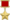 В составе соединений и объединений[править | править вики-текст]Участие в операциях и битвах[править | править вики-текст]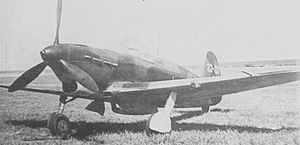 Истребитель Як-7Орловская операция — с 12 июля 1943 года по 18 августа 1943 года.Брянская операция — с 17 августа 1943 года по 3 октября 1943 года.Городокская операция — с 13 декабря 1943 года по 31 декабря 1943 года.Белорусская операция — с 23 июня 1944 года по 29 августа 1944 года.Витебско-Оршанская операция — с 23 июня 1944 года по 28 июня 1944 года.Минская операция — с 29 июня 1944 года по 4 июля 1944 года.Шяуляйская операция — с 5 июля 1944 года по 31 июля 1944 года.Рижская операция — с 14 сентября 1944 года по 22 октября 1944 года.Прибалтийская операция — с 14 сентября 1944 года по 24 ноября 1944 года.Мемельская операция — с 5 октября 1944 года по 22 октября 1944 года.Восточно-Прусская операция — с 13 января 1945 года по 25 октября 1945 года.Берлинская наступательная операция — с 16 апреля 1945 года по 8 мая 1945 года.Почётные наименования[править | править вики-текст]За отличие в боях за овладение городом Вильнюс 66-му гвардейскому Краснознамённому истребительному авиационному полку присвоено почетное наименование «Виленский»[7]Награды[править | править вики-текст]За образцовое выполнение боевых заданий командования на фронте борьбе с немецкими захватчиками при форсировании реки Березина, за овладение городом Борисов и проявленные при этом доблесть и мужество 66-й гвардейский истребительный авиационный полк Указом Президиума Верховного Совета СССР от 10 июля 1944 года награждён орденом «Боевого Красного Знамени»За образцовое выполнение боевых заданий командования в боях при прорыве обороны противника северо-западнее и юго -западнее Шауляй (Шавли) и проявленные при этом мужество и доблесть 66-й гвардейский Виленский Краснознаменный истребительный авиационный полк Указом Президиума Верховного Совета СССР от 31 октября 1944 года награждён орденом «Суворова III степени»Отличившиеся воины полка[править | править вики-текст] Витковский Иван Петрович, майор, командир эскадрильи 66-го гвардейского истребительного авиационного полка 4-й гвардейской истребительной авиационной дивизии 1-го гвардейского истребительного авиационного корпуса 3-й воздушной армии 23 февраля 1945 года удостоен звания Герой Советского Союза. Золотая Звезда № 5314 Кузёнов Иван Петрович, младший лейтенант, летчик 66-го гвардейского истребительного авиационного полка 4-й гвардейской истребительной авиационной дивизии 1-го гвардейского истребительного авиационного корпуса 15-й воздушной армии 28 сентября 1943 года удостоен звания Герой Советского Союза. Золотая Звезда № 1758 Кондрашёв Александр Петрович, капитан, заместитель командира эскадрильи 66-го гвардейского истребительного авиационного полка 4-й гвардейской истребительной авиационной дивизии 1-го гвардейского истребительного авиационного корпуса 3-й воздушной армии 1 июля 1944 года удостоен звания Герой Советского Союза. Золотая Звезда № 3923 Сидоренко Марк Лукьянович, лейтенант, командир звена 66-го гвардейского истребительного авиационного полка 4-й гвардейской истребительной авиационной дивизии 1-го гвардейского истребительного авиационного корпуса 15-й воздушной армии 28 сентября 1943 года удостоен звания Герой Советского Союза. Золотая Звезда № 1230Благодарности Верховного Главнокомандующего[править | править вики-текст]За овладение городом Лида[8]За овладение городом Елгава (Митава)[9]За прорыв обороны противника северо-западнее и юго-западнее города Шауляй (Шавли)[10]Статистика боевых действий[править | править вики-текст]Всего за годы Великой Отечественной войны полком[11]:Свои потери[6]:Базирование[править | править вики-текст]Самолёты на вооружении[править | править вики-текст]Литература[править | править вики-текст]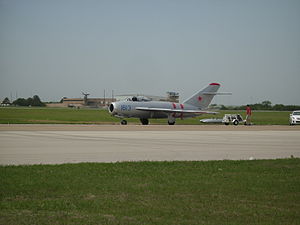 МиГ-17Б. Рычило, М. Морозов Гвардейские авиационные дивизии, корпуса, эскадрильи 1941-45 гг // Мир авиации : Авиационно-исторический журнал, техническое обозрение.. — М., 2003. — В. 32. — № 3. — С. 25 - 28.Б. Рычило, М. Морозов Гвардейские авиационные дивизии, корпуса, эскадрильи 1941-45 гг // Мир авиации : Авиационно-исторический журнал, техническое обозрение.. — М., 2003. — В. 31. — № 2. — С. 25 - 31.Коллектив авторов. Перечень № 12 авиационных полков Военно-воздушных сил Красной армии, входивших в состав Действующей армии в годы Великой Отечественной войны 1941—1945 гг. / Покровский. — Министерство обороны СССР. Военно-научное управление Генерального Штаба. — Москва: Воениздат, 1960. — Т. Приложение к директиве Генерального штаба от 18 января 1960 г. № 170023. — 96 с.Анохин В.А. Быков М.Ю. Все истребительные авиаполки Сталина. Первая полная энциклопедия. — Научно-популярное издание. — Москва: Яуза-пресс, 2014. — С. 133 - 137. — 944 с. — ISBN 978-5-9955-0707-9.Коллектив авторов. Великая Отечественная: Комдивы. Военный биографический словарь / В.П. Горемыкин. — М.: Кучково поле, 2014. — Т. 2. — С. 621-622. — 1000 экз. — ISBN 978-5-9950-0341-0.Ссылки[править | править вики-текст]Список операций вооружённых сил СССР во Второй мировой войнеСоветская авиация в Отечественной войнеГерои Второй МировойБоевой состав ВВСАвиаторы Второй мировой войныПримечания[править | править вики-текст]↑ Показывать компактно↑ Приказ НКО СССР № 128 от 18.03.1943 года↑ Директива ГШ ВС СССР № орг/1/120016 от 10.01.1949 г.↑ Директива МО СССР № 314/001376 от 12.10.1989 г.↑ Директива ГК ВВС № 7/81861 от 21.10.1989 г.↑ Коллектив авторов. Перечень № 12 авиационных полков Военно-воздушных сил Красной армии, входивших в состав Действующей армии в годы Великой Отечественной войны 1941—1945 гг. / Покровский. — Министерство обороны СССР. Военно-научное управление Генерального Штаба. — Москва: Воениздат, 1960. — Т. Приложение к директиве Генерального штаба от 18 января 1960 г. № 170023. — 96 с.↑ Перейти к:1 2 3 4 Анохин В.А. Быков М.Ю. Все истребительные авиаполки Сталина. Первая полная энциклопедия. — Научно-популярное. — Москва: Яуза-пресс, 2014. — С. 137. — 944 с. — ISBN 978-5-9955-0707-9.↑ Приказ НКО № 0213 от 25 июля 1944 года на основании приказа ВГК № 136 от 13 июля 1944 года↑ Верховный Главнокомандующий. Приказ № 133 от 09.07.1944 г. // Приказы Верховного Главнокомандующего в период Великой Отечественной войны Советского Союза. Сборник / Коллектив авторов. — Министерство обороны СССР. Институт военной истории Министерства обороны СССР. Военно-научное управление Генерального штаба Вооруженных Сил Союза ССР. — Москва: Воениздат, 1975. — С. 205-206. — 598 с.↑ Верховный Главнокомандующий. Приказ № 159 от 31.07.1944 г. // Приказы Верховного Главнокомандующего в период Великой Отечественной войны Советского Союза. Сборник / Коллектив авторов. — Министерство обороны СССР. Институт военной истории Министерства обороны СССР. Военно-научное управление Генерального штаба Вооруженных Сил Союза ССР. — Москва: Воениздат, 1975. — С. 205-206. — 598 с.↑ Верховный Главнокомандующий. Приказ № 193 от 08.10.1944 г. // Приказы Верховного Главнокомандующего в период Великой Отечественной войны Советского Союза. Сборник / Коллектив авторов. — Министерство обороны СССР. Институт военной истории Министерства обороны СССР. Военно-научное управление Генерального штаба Вооруженных Сил Союза ССР. — Москва: Воениздат, 1975. — С. 243 - 245. — 598 с.↑ Анохин В.А. Быков М.Ю. Все истребительные авиаполки Сталина. Первая полная энциклопедия. — Научно-популярное издание. — Москва: Яуза-пресс, 2014. — С. 936. — 944 с. — ISBN 978-5-9955-0707-9.ОРДЕНА И МЕДАЛИ И ЗНАКИ ОТЛИЧИЯ МОЕГО ДЕДАhttp://ordenov.net/shop/medali_sssr/ubileinie_medali_sssr/item_6082/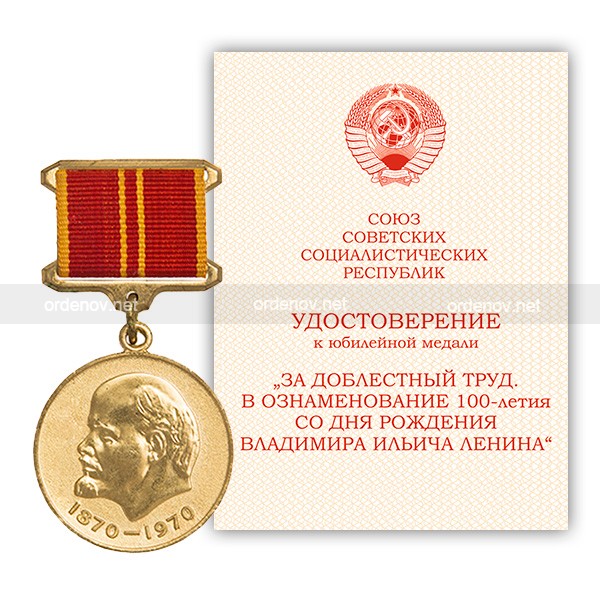 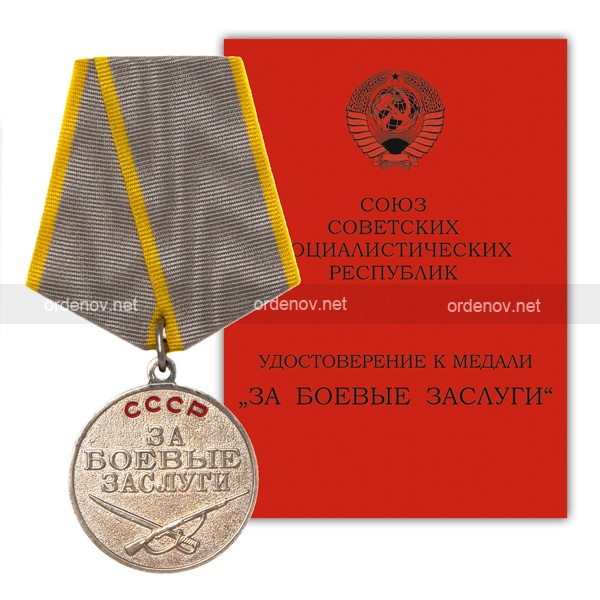 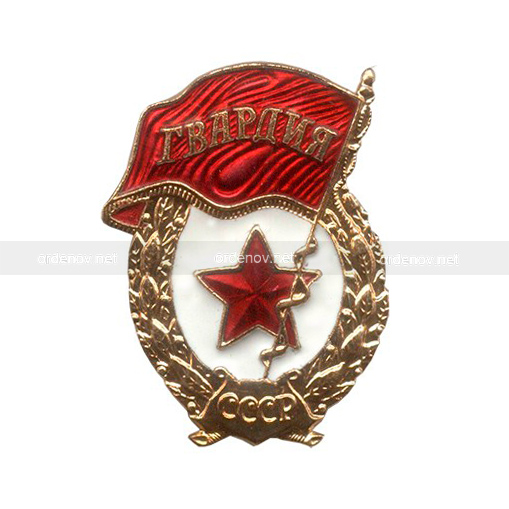 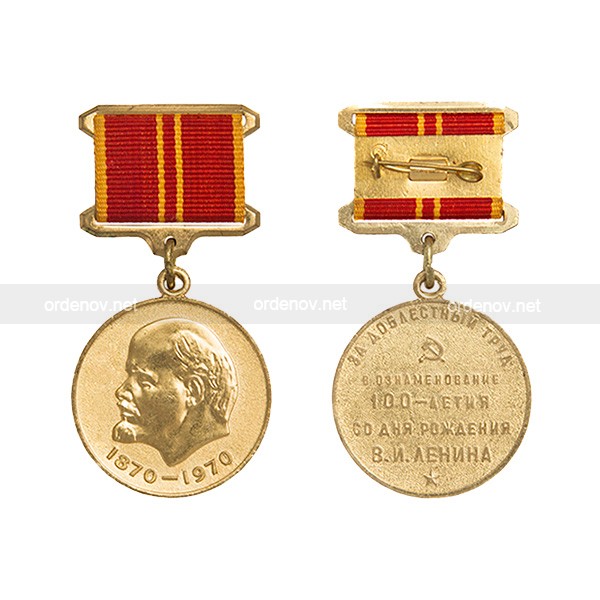 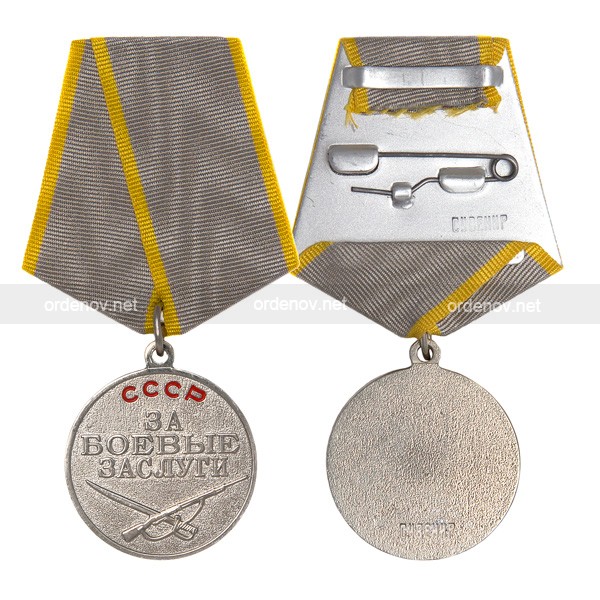 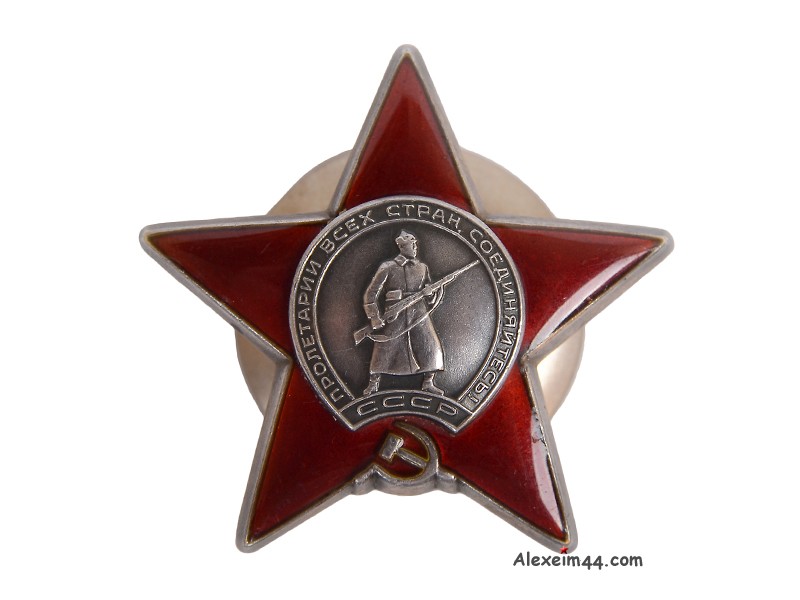  66-й гвардейский
Виленский
Краснознамённый
ордена Суворова
истребительный авиационный полк 66-й гвардейский
Виленский
Краснознамённый
ордена Суворова
истребительный авиационный полкНаграды: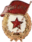 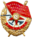 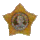 Почётные наименования:ВиленскийВойска:ВВСРод войск:истребительная авиацияСформирована:18.03.1943 г.Расформирована (преобразована):01.10.1992 г.Предшественник:875-й истребительный авиационный полкПреемник:841-й гвардейский Виленский Краснознамённый ордена Суворова истребительный авиационный полкБоевой путьБоевой путьВеликая Отечественная война (1943 - 1945):Орловская операцияБрянская операцияГородокская операцияБелорусская операцияВитебско-Оршанская операцияМинская операцияШяуляйская операцияРижская операцияПрибалтийская операцияМемельская операцияВосточно-Прусская операцияБерлинская наступательная операцияВеликая Отечественная война (1943 - 1945):Орловская операцияБрянская операцияГородокская операцияБелорусская операцияВитебско-Оршанская операцияМинская операцияШяуляйская операцияРижская операцияПрибалтийская операцияМемельская операцияВосточно-Прусская операцияБерлинская наступательная операцияПериодФронт (округ)армиякорпусдивизияпримечание17.03.1943 г.Северо-Западный фронт6-я воздушная армия1-й истребительный авиационный корпус274-я истребительная авиационная дивизияЯк-7Б18.03.1943 г.Северо-Западный фронт6-я воздушная армия1-й гвардейский истребительный авиационный корпус4-я гвардейская истребительная авиационная дивизияпереименован в гвардейский, Як-7Б03.04.1943 г.Резерв Верховного Главнокомандования1-й гвардейский истребительный авиационный корпус4-я гвардейская истребительная авиационная дивизияаэр. Степыгино, Як-7Б09.05.1943 г.Брянский фронт15-я воздушная армия1-й гвардейский истребительный авиационный корпус4-я гвардейская истребительная авиационная дивизияЯк-1, Як-7Б07.10.1943 г.Резерв Верховного Главнокомандования1-й гвардейский истребительный авиационный корпус4-я гвардейская истребительная авиационная дивизияЯк-7Б, Як-9,05.11.1943 г.2-й Прибалтийский фронт15-я воздушная армия1-й гвардейский истребительный авиационный корпус4-я гвардейская истребительная авиационная дивизияЯк-930.11.1943 г.1-й Прибалтийский фронт3-я воздушная армия1-й гвардейский истребительный авиационный корпус4-я гвардейская истребительная авиационная дивизияЯк-906.04.1944 г.Резерв Верховного Главнокомандования1-й гвардейский истребительный авиационный корпус4-я гвардейская истребительная авиационная дивизияЯк-910.06.1944 г.3-й Белорусский фронт1-я воздушная армия1-й гвардейский истребительный авиационный корпус4-я гвардейская истребительная авиационная дивизияЯк-913.07.1944 г.8-й запасной авиационный полкБагай-Барановка, Як-316.07.1944 г.1-й Прибалтийский фронт3-я воздушная армия1-й гвардейский истребительный авиационный корпус4-я гвардейская истребительная авиационная дивизияЯк-305.08.1944 г.1-й Прибалтийский фронт3-я воздушная армия1-й гвардейский истребительный авиационный корпус4-я гвардейская истребительная авиационная дивизияЯк-303.03.1945 г.2-й Прибалтийский фронт15-я воздушная армия1-й гвардейский истребительный авиационный корпус4-я гвардейская истребительная авиационная дивизияЯк-307.04.1945 г.1-й Белорусский фронт16-я воздушная армия1-й гвардейский истребительный авиационный корпус4-я гвардейская истребительная авиационная дивизияЯк-309.05.1945 г.1-й Белорусский фронт16-я воздушная армия1-й гвардейский истребительный авиационный корпус4-я гвардейская истребительная авиационная дивизияЯк-310.06.1945 г.Группа советских оккупационных войск в Германии16-я воздушная армия1-й гвардейский истребительный авиационный корпус4-я гвардейская истребительная авиационная дивизияЯк-320.02.1949 г.Группа советских войск в Германии24-я воздушная армия61-й гвардейский истребительный авиационный корпус170-я гвардейская истребительная авиационная дивизияполк переименован в 841-й гв. иап, Як-307.1949 г.Группа советских войск в Германии24-я воздушная армия61-й гвардейский истребительный авиационный корпус170-я гвардейская истребительная авиационная дивизияМиГ-1525.09.1953 г.Закавказский военный округ34-я воздушная армия170-я гвардейская истребительная авиационная дивизияМиГ-15, переучился наМиГ-17, аэр. КобулетиГрузинская ССР18.04.1960 г.Закавказский военный округ34-я воздушная армия283-я истребительная авиационная дивизия170-я гв. иадрасформирована, МиГ-171981 г.Закавказский военный округ34-я воздушная армия283-я истребительная авиационная дивизияпреобразован вистребительно-бомбардировочный полк,МиГ-23М21.09.1989 г.Черноморский флот ВМФ СССРВВС КЧФ119-я истребительная авиационная дивизиям01.01.1991 г.Черноморский флот ВМФ СССРВВС КЧФстал отдельным полком,МиГ-23М01.05.1991 г.Черноморский флот ВМФ СССРВВС КЧФпереформирован в вертолетный противолодочный полк,Ми-14ПЛ10.1992Черноморский флот ВМФ СССРВВС КЧФрасформирован без вывода на территорию РоссииВыполнено боевых вылетовСбито самолетов в воздухеУничтожено самолетов всего9055451451Потеряно самолетов, всегоПогибло лётчиков всего13280ПериодАэродром1945 — 1947Перлеберг, Германия1947 — 08.1949Йютербог Альтес Лагер, Германия08.1949 — 25.09.1953Цербст, Германия25.09.1953 — 1956Кобулети, Грузинская ССР1956 — 10.1992Мериа, Грузинская ССРПериодСамолеты1941 — 1942ЛаГГ-31942 — 1943Як-11942 — 1944Як-7Б1944 — 1945Як-91944 — 1949Як-307.1949 — 09.1953МиГ-1509.1953 — 1965МиГ-171959 — 1965МиГ-191965 — 1980МиГ-211980 — 1991МиГ-231991— 1992Ми-14ПЛ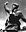 В Википедии есть проект
«Вторая мировая война»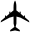 В Википедии есть проект
«Авиация»